KАРАР                                           № 1                              ПОСТАНОВЛЕНИЕ           30 октябрь 2018 йыл    	              30 октября 2018 года	О проведении публичных слушаний по проекту решения «О внесении изменений и дополнений в Устав сельского поселения Качегановский сельсовет муниципального района Миякинский район Республики Башкортостан»         Руководствуясь Уставом сельского поселения Качегановский сельсовет муниципального района Миякинский район Республики Башкортостан,ПОСТАНОВЛЯЮ:Провести публичные слушания по проекту решения «О внесении изменений и дополнений в Устав сельского поселения Качегановский сельсовет муниципального района Миякинский район Республики Башкортостан» «13» ноября 2018 года в 12 часов в здании СДК села Качеганово.Создать комиссию по организации и проведению публичных слушаний по проекту решения «О внесении изменений и дополнений в Устав сельского поселения Качегановский сельсовет муниципального района Миякинский район Республики Башкортостан» в следующем составе:   председатель комиссии: Кадырова Гульнара Раифовна – глава сельского поселения Качегановский сельсовет,   секретарь комиссии: Лисанова Фидалия Марсовна – управляющий делами сельского поселения Качегановский сельсовет,   Члены комиссии:      Булатова Миляуша Габделборисовна – специалист сельского поселения Качегановский сельсовет,      Яруллин Ильгиз Байтурович – председатель постоянной комиссии по бюджету, налогам и вопросам муниципальной собственности.Для ознакомления населения проект решения «О внесении изменений и дополнений в Устав сельского поселения Качегановский сельсовет муниципального района Миякинский район Республики Башкортостан» выставить на информационном стенде в здании администрации сельского поселения Качегановский сельсовет муниципального района Миякинский район Республики Башкортостан и разместить на официальном сайте сельского поселения в сети Интернет.Письменные предложения по проекту решения «О внесении изменений и дополнений в Устав сельского поселения Качегановский сельсовет муниципального района Миякинский район Республики Башкортостан» с указанием фамилии, имени, отчества, даты и места рождения, адреса места жительства гражданина, внесшего предложения, принимаются в рабочие дни по адресу: с. Качеганово, ул. Шоссейная, д. 18 в 10-дневный срок со дня обнародования настоящего решения на информационном стенде в здании администрации сельского поселения Качегановский сельсовет.Настоящее постановление обнародовать «31» октября 2018 года на информационном стенде в здании администрации сельского поселения Качегановский сельсовет муниципального района Миякинский район Республики Башкортостан и разместить на официальном сайте сельского поселения в сети Интернет.Глава сельского поселения                                                       Г.Р. Кадырова             Башkортостан РеспубликаhыМиeкe районы муниципаль районыныn Кoсoгeн ауыл советы ауыл билeмehе 		хакимиeте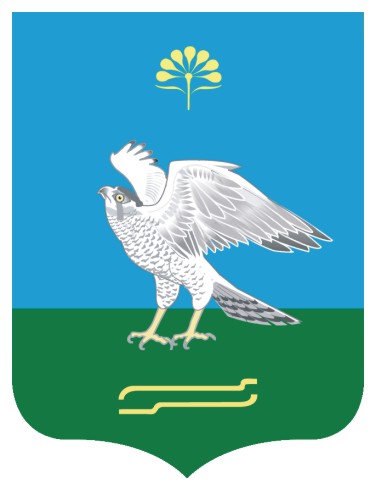 Председатель Совета сельского поселения Качегановский сельсовет муниципального района Миякинский район       Республики  БашкортостанБашkортостан РеспубликаhыМиeкe районы муниципаль районыныn Кoсoгeн ауыл советы ауыл билeмehе 		хакимиeтеПредседатель Совета сельского поселения Качегановский сельсовет муниципального района Миякинский район       Республики  Башкортостан